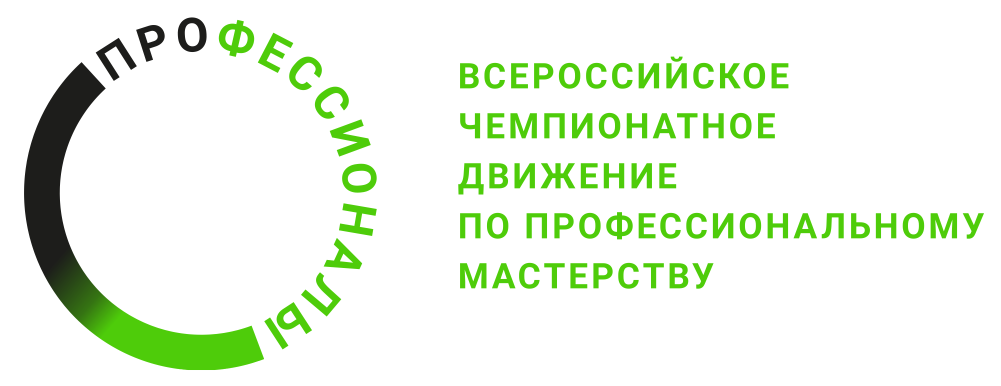 ПРОГРАММА ПРОВЕДЕНИЯРегионального Чемпионата по профессиональному мастерству «Профессионалы» 2024 г.по компетенции Лабораторный химический анализ
(юниоры)Общая информацияОбщая информацияПериод проведенияМесто проведения и адрес площадкиФИО Главного экспертаКонтакты Главного экспертаД-3  / « »        2024 г.Д-3  / « »        2024 г.9.00-20.00Заезд ГЭ, участников соревнований10:00-12.00Приемка площадки ГЭ. Акт приемки. Д-2  / « »             2024 г.Д-2  / « »             2024 г.09:00-09:30Сбор экспертов соревнований 09:30-10:00Инструктаж по ОТ и ТБ для экспертов10:00-12:00Обучение экспертов. Тестирование12:00-13:00Знакомство экспертов с площадкой. Обсуждение КЗ, внесение 30% изменения. Корректировка КО.13.00-14.00Обед14.00-20.00Подготовка рабочей документации, внесение данных в ЦПЧ. Блокировка КО. Д-1  / «  »               2024 г.Д-1  / «  »               2024 г.09:00-09:30Сбор участников соревнований (экспертов, конкурсантов)09:30-10:00Инструктаж по ОТ и ТБ для конкурсантов и экспертов10:00-11:00Жеребьевка рабочих мест. Знакомство конкурсантов с рабочими местами, оборудованием, конкурсной документацией.11:00-13:00Церемония  открытия Финала чемпионата13.00-14.00Обед14.00-19.00Знакомство конкурсантов с рабочими местами, оборудованием, конкурсной документациейД1  / « »          2024 г.Д1  / « »          2024 г.08:00 - 08:20Прибытие конкурсантов и экспертов на площадку проведения.08:20 - 08:45Инструктаж участников по ОТ и ТБ, проверка личного инструмента конкурсанта, подготовка рабочего места.  08:45 - 09:00Получение задания, обсуждение, вопросы к эксперту.09:00 - 12.00Выполнения конкурсного задания (3 часа), ( Модуль Б инвариант) – 5 конкурсантов 09:00 - 13.00Старт чемпионата. Выполнение конкурсного задания (4 часа), (Модуль А, инвариант) – 5 конкурсантов13:00 - 14:00Обед для участников и экспертов.    14:00 - 18:00Обсуждение результатов экспертами. Внесение оценок в ЦСОД2  / « »     2024 г.Д2  / « »     2024 г.08:00 - 08:20Прибытие конкурсантов и экспертов на площадку проведения.08:20 - 08:45Инструктаж участников по ОТ и ТБ, проверка личного инструмента конкурсанта, подготовка рабочего места.  08:45 - 09:00Получение задания, обсуждение, вопросы к эксперту.09:00 - 12.00Выполнение конкурсного задания (3 часа), (Модуль Б, инвариант) – 5 конкурсантов11:00 - 11.35Прибытие конкурсантов и экспертов на площадку проведения.12:00 - 13:00Обед для участников и экспертов.    13:00 - 18:00Обсуждение результатов экспертами. Внесение оценок в ЦСОД3  / «  »            2024 г.Д3  / «  »            2024 г.08:00 - 08:20Прибытие конкурсантов и экспертов на площадку проведения.08:20 - 08:45Инструктаж участников по ОТ и ТБ, проверка личного инструмента конкурсанта, подготовка рабочего места.  08:45 - 09:00Получение задания, обсуждение, вопросы к эксперту.09:00 - 11.00Выполнение конкурсного задания (2 часа), (Модуль В, вариатив)-5 конкурсантов13:00- 14:00Обед для участников и экспертов.    14:00 - 18:00Обсуждение результатов экспертами. Внесение оценок в ЦСОБлокировка оценок в ЦСО, работа в ЦПЧ, подписание итогового протокола.. Д+1  / «  »      2024 г.Д+1  / «  »      2024 г.09:00-09:30Сбор экспертов соревнований 09:30-13:00Демонстрация лучших практик профессионального мастерства.  Обсуждение пакета документов на 2024 чемпионатный год. Выбор главного эксперта. Подведение итогов соревнованийЦеремония закрытия чемпионата